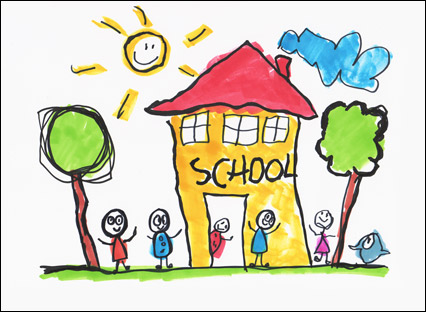 Welcome to Kindergarten!This is an exciting time for you and your child as you begin together the journey through your child’s school years.  We look forward to providing you and your child with the best possible experiences and hope that you consider yourselves as partners with us in your child’s educational experience.To follow are some important dates for the first few weeks of school for September 2018:Tuesday, September 4th – 8:50 a.m. to 10:00 a.m. – Registration ConfirmationPlease come to the school at 8:50 to confirm your child’s registration.  All families will meet in the gym.  You will have an opportunity to meet the Kindergarten teachers and sign up for a Parent/Teacher/Student interview.   You will receive a questionnaire during this time.  Please take the time to fill it out and bring it back to school for your Parent/Teacher/Student conversation.  You will also have the opportunity to sign up your child up for a small group session on Friday, September 7th in either the morning or afternoon.Wednesday, September 5th & Thursday, September 6th – Parent/Teacher/Student ConversationsThere are no formal classes on these days as each child will come to the classroom with his/her parent(s) to share some information about themselves.  This provides the teachers with important information to get to know each child and to answer any questions and/or concerns that parents may have.  Please bring your completed questionnaire.Friday, September 7th – First Day of Gradual EntryChildren attend in small groups for 1 hour, either in the morning or afternoon.  Shortened sessions help them adjust to their classroom environment and feel safe and secure.  It provides them with an opportunity to gradually get to know and feel comfortable with their teacher and fellow students.  On Friday afternoon, the school we will be sending out an email to let you know to which class and at what time to bring your child on Monday.  This will be your child’s class for the remainder of the school year.Monday, September 10th – Gradual EntryYour child will attend either from 9:00 a.m. - 11:00 a.m. OR 1:00 p.m.-3:00 p.m.  In addition to the email received Friday afternoon, a class list will be posted on each Kindergarten door as to which class your child is in.  This will be the class your child will be in for the rest of his/her Kindergarten school year.Tuesday, September 11th – Gradual EntryAll students attend from 8:50 a.m. to 11:00 a.m.  This is the first day your child will need to bring a snack. Due to nut allergies, please do not send any kind of nut as part of your child’s snack. Please send something small (something your child could eat with minimal assistance in 10-15 minutes) and nutritious (no candy, chips or sugary snacks). Water in a reusable water bottle or container is also recommended.Wednesday, September 12th – Gradual EntryAll students attend from 8:50 a.m. to 12:02 p.m.  Your child will need to bring a snack.Thursday, September 13th – Gradual EntryAll students attend school from 8:50 a.m. to 12:45 p.m.This is the first day your child will need to bring a snack and lunch to school.  In addition to your child’s small snack, please send along a nutritious lunch in a reusable bag/container.  Sending along a reusable drink container is also recommended.  If your child is not used to a bag lunch and/or has a tendency to be a picky eater, please take the time to plan your child’s lunch with him or her beforehand, taking into account what he or she already likes to eat.  Taking a shopping trip together, allowing your child to pick out some food they would like, and making your child’s lunch together are some fun and interactive suggestions to help with this.  A microwave or kettle, are not available to students, so please do not send along foods that need to be heated up or require hot water.  Friday, September 14th – Gradual EntryAll students attend from 8:50 a.m. to 2:00 p.m.  Your child will need to bring a snack and a lunch.Monday, September 17th  - Regular School HoursFrom now on, all students begin to attend school during regular school hours from 8:50 a.m. to 3:00 p.m. Please make sure to send a small snack and bag lunch with your child each day.  As an alternative, students may go home for lunch.  If you prefer your child to eat lunch at home, students are to be picked up in their classroom at 12:02 p.m.   Families will need to sign their child out at the office and sign them back in upon their return.  When lunch is over, students must be in their classroom lineup at 12:55 p.m., when the bell rings, and be ready to go back inside.Please let us know if you have any questions.  You can reach us at the school at: 604-296-9036. We look forward beginning this journey with you and your child!Thank you,Kindergarten Teachers